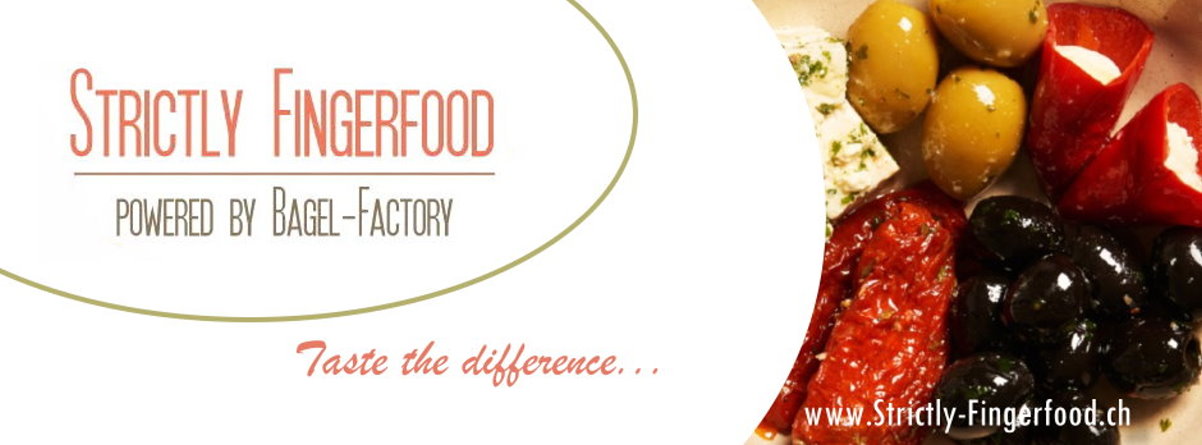 APÉRO VORSCHLÄGE:APÉRO VORSCHLÄGE:APÉRO VORSCHLÄGE:APÉRO VORSCHLÄGE:APÉRO VORSCHLÄGE:APÉRO VORSCHLÄGE:Artikel:Artikelbezeichnung:StkPreisSummeSummeApéro 1Vegi Angebot (20 Personen) 12 Stk/PersV841465Canapés nach Gärtner Art / Veggie (48x16g) 1CHF 159.00CHF 159.00CHF 159.00V22115Mini Crêpes gefüllt assortiert 2.9 cm (48x13g)1CHF 159.00CHF 159.00CHF 159.00V1960Veggie Stick Curry Masala/vegan (100x30g)1CHF 99.00CHF 99.00CHF 99.00V3163Apérosticks 4 verschiedene Sorten (1 kg)1CHF 49.00CHF 49.00CHF 49.00V210Tartare Sauce (500g)1CHF 17.00CHF 17.00CHF 17.00V211Cocktail Sauce (500g)1CHF 15.00CHF 15.00CHF 15.00Total:CHF 498.00CHF 498.00Apéro 2Apéro Riche Angebot (20 Personen) 23 Stk/Pers834625Mini Tortillas gefüllt assortiert (96x24g)1CHF 239.00CHF 239.00CHF 239.00G274348Mini Silser Navette, assortiert & gefüllt (48x16g)1CHF 169.00CHF 169.00CHF 169.001962Chik’n Stick Nashville (100x30g)1CHF 189.00CHF 189.00CHF 189.00V143Spiedini mediterrani Spiessli (750g) (ca. 24 Stk)1CHF 89.00CHF 89.00CHF 89.00V179Mamma Mia (800g)1CHF 109.00CHF 109.00CHF 109.00V1953Veggie Stick Pea & Mint/vegan (100x30g)1CHF 99.00CHF 99.00CHF 99.001414Apéro Mix (104 Stk/2kg)1CHF 199.00CHF 199.00CHF 199.00Total:CHF 1’093.00CHF 1’093.00Apéro 3Fleisch Angebot (20 Personen) 17 Stk/Pers7633Poulet Spiess Serpentine mit Sesam (75x17g)1CHF 149.00CHF 149.00CHF 149.001961Chik’n Stick Green Tikka (100x30g)1CHF 189.00CHF 189.00CHF 189.007675Pulled Chik'n Slider BBQ (32 x 30g)1CHF 159.00CHF 159.00CHF 159.00820592Mini Colour Burgers (28 x 35g /50mm)1CHF 159.00CHF 159.00CHF 159.00830977Coxinha Churrasco Beef (50x25g)1CHF 129.00CHF 129.00CHF 129.002351Mini Panini Schinken (48x16g)1CHF 139.00CHF 139.00CHF 139.00Total:CHF 924.00CHF 924.00Das sind nur einige Vorschläge für Ihren Apéro, ein speziell auf Ihre Wünsche abgestimmtes AngebotDas sind nur einige Vorschläge für Ihren Apéro, ein speziell auf Ihre Wünsche abgestimmtes AngebotDas sind nur einige Vorschläge für Ihren Apéro, ein speziell auf Ihre Wünsche abgestimmtes AngebotDas sind nur einige Vorschläge für Ihren Apéro, ein speziell auf Ihre Wünsche abgestimmtes AngebotDas sind nur einige Vorschläge für Ihren Apéro, ein speziell auf Ihre Wünsche abgestimmtes AngebotDas sind nur einige Vorschläge für Ihren Apéro, ein speziell auf Ihre Wünsche abgestimmtes Angeboterstellen wir Ihnen sehr gerne, wir sind Ihnen sehr dankbar, wenn Sie die Artikel die für Sie in Frageerstellen wir Ihnen sehr gerne, wir sind Ihnen sehr dankbar, wenn Sie die Artikel die für Sie in Frageerstellen wir Ihnen sehr gerne, wir sind Ihnen sehr dankbar, wenn Sie die Artikel die für Sie in Frageerstellen wir Ihnen sehr gerne, wir sind Ihnen sehr dankbar, wenn Sie die Artikel die für Sie in Frageerstellen wir Ihnen sehr gerne, wir sind Ihnen sehr dankbar, wenn Sie die Artikel die für Sie in Frageerstellen wir Ihnen sehr gerne, wir sind Ihnen sehr dankbar, wenn Sie die Artikel die für Sie in Fragekommen, auswählen und uns per E-Mail schicken könnten.kommen, auswählen und uns per E-Mail schicken könnten.Ihre Offerte erstellen wir in der Regel innert einer Stunde nach Erhalten Ihrer E-Mail.Ihre Offerte erstellen wir in der Regel innert einer Stunde nach Erhalten Ihrer E-Mail.Ihre Offerte erstellen wir in der Regel innert einer Stunde nach Erhalten Ihrer E-Mail.Ihre Offerte erstellen wir in der Regel innert einer Stunde nach Erhalten Ihrer E-Mail.Ihre Offerte erstellen wir in der Regel innert einer Stunde nach Erhalten Ihrer E-Mail.Strictly-Fingerfood CateringStrictly-Fingerfood CateringStephan ZimmermannStephan Zimmermann